附件1第十六届中国国际中小企业博览会报名回执公司名称：请于6月24日（星期一）中午12：00前将报名回执以电子邮件方式发送至nansha@nsec.org.cn。联系人：李小姐，电话：39006850、18028596566。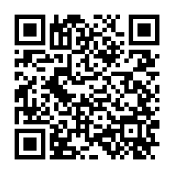 （扫码报名）序号参加人员职务手机号码